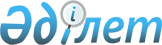 "2024-2026 жылдарға арналған Қаратерең ауылдық округінің бюджеті туралы"Қызылорда облысы Арал аудандық мәслихатының 2023 жылғы 26 желтоқсандағы № 164 шешімі
      "Қазақстан Республикасының Бюджет кодексі" Қазақстан Республикасы Кодексінің 75-бабының 2-тармағына, "Қазақстан Республикасындағы жергілікті мемлекеттік басқару және өзін-өзі басқару туралы" Қазақстан Республикасы Заңының 6-бабының 2-7-тармағына сәйкес Арал аудандық мәслихаты ШЕШІМ ҚАБЫЛДАДЫ:
      "1. 2024-2026 жылдарға арналған Қаратерең ауылдық округінің бюджеті 1, 2, 3-қосымшаларға сәйкес, оның ішінде 2024 жылға мынадай көлемдерде бекітілсін:
      1)кірістер – 60 702 мың теңге;
      салықтық түсімдер – 7 210 мың теңге;
      салықтық емес түсімдер – 0;
      негізгі капиталды сатудан түсетін түсімдер – 44 мың теңге;
      трансферттер түсімі – 53 448 мың теңге;
      2) шығындар – 60 702 мың теңге;
      3)таза бюджеттік кредиттеу – 0;
      бюджеттік кредиттер – 0;
      бюджеттік кредиттерді өтеу – 0;
      4)қаржы активтерімен жасалатын операциялар бойынша сальдо – 0;
      қаржы активтерін сатып алу - 0;
      мемлекеттік қаржы активтерін сатудан түсетін түсімдер - 0;
      5)бюджет тапшылығы (профициті) - 0;
      6)бюджет тапшылығын қаржыландыру (профицитін пайдалану) – 0;
      қарыздар түсімі – 0;
      қарыздар өтеу – 0;
      бюджет қаражатының пайдаланатын қалдықтары– 0.".
      2. 2024 жылға арналған Қаратерең ауылдық округінің бюджетін атқару процесінде секвестрлеуге жатпайтын бюджеттік бағдарламалар тізбесі 4-қосымшаға сәйкес бекітілсін.
      3. Осы шешім 2024 жылғы 1 қаңтардан бастап қолданысқа енгізіледі және ресми жариялауға жатады. Қаратерең ауылдық округінің 2024 жылға арналған бюджеті Қаратерең ауылдық округінің 2025 жылға арналған бюджеті Қаратерең ауылдық округінің 2026 жылға арналған бюджеті 2024 жылға арналған Қаратерең ауылдық округі бюджетін атқару процесінде секвестрлеуге жатпайтын бюджеттік бағдарламалар тізбесі
					© 2012. Қазақстан Республикасы Әділет министрлігінің «Қазақстан Республикасының Заңнама және құқықтық ақпарат институты» ШЖҚ РМК
				
      Арал аудандық мәслихаттың төрағасы 

Б. Турахметов
Арал аудандық мәслихатының
2023 жылғы 26 желтоқсандағы
№ 164 шешіміне 1-қосымша
Санаты 
Санаты 
Санаты 
Санаты 
2024 жыл сомасы 
(мың теңге)
Сыныбы 
Сыныбы 
Сыныбы 
2024 жыл сомасы 
(мың теңге)
Ішкі сыныбы
Ішкі сыныбы
2024 жыл сомасы 
(мың теңге)
Атауы 
2024 жыл сомасы 
(мың теңге)
1
2
3
4
5
1. Кірістер
60 702
1
Салықтық түсімдер
7 210
01
Табыс салығы
2 020
2
Жеке табыс салығы
2 020
04
Меншiкке салынатын салықтар
5 174
1
Мүлiкке салынатын салықтар
68
3
Жер салығы
65
4
Көлік құралдарына салынатын салық
5 011
5
Бірыңғай жер салығы 
30
05
Тауарларға, жұмыстарға және қызметтерге салынатын ішкі салықтар
16
3
Табиғи және басқа да ресурстарды пайдаланғаны үшін түсетін түсімдер
1
4
Кәсiпкерлiк және кәсiби қызметтi жүргiзгенi үшiн алынатын алымдар
15
3
Негізгі капиталды сатудан түсетін түсімдер
44
03
Жердi және материалдық емес активтердi сату
44
1
Жерді сату
44
4
Трансферттердің түсімдері
53 448
02
Мемлекеттiк басқарудың жоғары тұрған органдарынан түсетiн трансферттер
53 448
3
Аудандардың (облыстық маңызы бар қаланың) бюджетінен трансферттер
53 448
Функционалдық топ
Функционалдық топ
Функционалдық топ
Функционалдық топ
2024 жыл сомасы
Бюджеттік бағдарламалардың әкімшісі
Бюджеттік бағдарламалардың әкімшісі
Бюджеттік бағдарламалардың әкімшісі
2024 жыл сомасы
Бағдарлама 
Бағдарлама 
2024 жыл сомасы
Атауы 
2024 жыл сомасы
2. Шығындар
60 702
01
Жалпы сипаттағы мемлекеттік қызметтер
40 575
124
Аудандық маңызы бар қала, ауыл, кент, ауылдық округ әкімінің аппараты
40 575
001
Аудандық маңызы бар қала, ауыл, кент, ауылдық округ әкімінің қызметін қамтамасыз ету жөніндегі қызметтер
39 445
022
Мемлекеттік органның күрделі шығастары
1 130
05
Денсаулық сақтау 
160
124
Қаладағы аудан, аудандық маңызы бар қала, кент, ауыл, ауылдық округ әкімінің аппараты
160
002
Шұғыл жағдайларда сырқаты ауыр адамдарды дәрігерлік көмек көрсететін ең жақын денсаулық сақтау ұйымына дейін жеткізуді ұйымдастыру
160
07
Тұрғын үй-коммуналдық шаруашылық
861
124
Аудандық маңызы бар қала, ауыл, кент, ауылдық округ әкімінің аппараты
861
008
Елде мекендердегі көшелерді жарықтандыру
450
009
Елдi мекендердiң санитариясын қамтамасыз ету
411
08
Мәдениет, спорт, туризм және ақпараттық кеңістiк
19 106
124
Аудандық маңызы бар қала, ауыл, кент, ауылдық округ әкімінің аппараты
19 106 
006
Жергілікті деңгейде мәдени-демалыс жұмысын қолдау
19 106
3. Таза бюджеттік кредит беру
0
Бюджеттік кредиттер
0
5
Бюджеттік кредиттерді өтеу
0
4. Қаржы активтерімен жасалатын операциялар бойынша сальдо
0
Қаржы активтерін сатып алу
0
5. Бюджет тапшылығы (профициті)
0
6. бюджет тапшылығын қаржыландыру (профицитін пайдалану)
0
қарыздар түсімі
0
қарыздар өтеу
0
8
Бюджет қаражаты қалдықтарының қозғалысы
0
1
Бюджет қаражаты қалдықтары
0
01
Бюджет қаражатының бос қалдықтары
0
2
Есепті кезең соңындағы бюджет қаражатының қалдықтары
0
01
Есепті кезеңнің соңындағы бюджет қаражатының қалдықтары
0Арал аудандық мәслихатының
2023 жылғы 26 желтоқсандағы
№ 164 шешіміне 2-қосымша
Санаты 
Санаты 
Санаты 
Санаты 
2025 жыл сомасы 
(мың теңге)
Сыныбы 
Сыныбы 
Сыныбы 
2025 жыл сомасы 
(мың теңге)
Ішкі сыныбы
Ішкі сыныбы
2025 жыл сомасы 
(мың теңге)
Атауы 
2025 жыл сомасы 
(мың теңге)
1
2
3
4
5
1. Кірістер
63 650
1
Салықтық түсімдер
7 317
01
Табыс салығы
2 050
2
Жеке табыс салығы
2 050
04
Меншiкке салынатын салықтар
5 251
1
Мүлiкке салынатын салықтар
69
3
Жер салығы
66
4
Көлiк құралдарына салынатын салық
5 086
5
Бірыңғай жер салығы 
30
05
Тауарларға, жұмыстарға және қызметтерге салынатын ішкі салықтар
16
3
Табиғи және басқа да ресурстарды пайдаланғаны үшін түсетін түсімдер
1
4
Кәсiпкерлiк және кәсiби қызметтi жүргiзгенi үшiн алынатын алымдар
15
3
Негізгі капиталды сатудан түсетін түсімдер
45
03
Жердi және материалдық емес активтердi сату
45
1
Жерді сату
45
4
Трансферттердің түсімдері
56 288
02
Мемлекеттiк басқарудың жоғары тұрған органдарынан түсетiн трансферттер
56 288
3
Аудандардың (облыстық маңызы бар қаланың) бюджетінен трансферттер
56 288
Функционалдық топ
Функционалдық топ
Функционалдық топ
Функционалдық топ
2025 жыл сомасы
Бюджеттік бағдарламалардың әкімшісі
Бюджеттік бағдарламалардың әкімшісі
Бюджеттік бағдарламалардың әкімшісі
2025 жыл сомасы
Бағдарлама 
Бағдарлама 
2025 жыл сомасы
Атауы 
2025 жыл сомасы
2. Шығындар
63 650
01
Жалпы сипаттағы мемлекеттік қызметтер
40 761
124
Аудандық маңызы бар қала, ауыл, кент, ауылдық округ әкімінің аппараты
40 761
001
Аудандық маңызы бар қала, ауыл, кент, ауылдық округ әкімінің қызметін қамтамасыз ету жөніндегі қызметтер
40 761
05
Денсаулық сақтау 
166
124
Қаладағы аудан, аудандық маңызы бар қала, кент, ауыл, ауылдық округ әкімінің аппараты
166
002
Шұғыл жағдайларда сырқаты ауыр адамдарды дәрігерлік көмек көрсететін ең жақын денсаулық сақтау ұйымына дейін жеткізуді ұйымдастыру
166
07
Тұрғын үй-коммуналдық шаруашылық
891
124
Аудандық маңызы бар қала, ауыл, кент, ауылдық округ әкімінің аппараты
891
008
Елде мекендердегі көшелерді жарықтандыру
466
009
Елдi мекендердiң санитариясын қамтамасыз ету
425
08
Мәдениет, спорт, туризм және ақпараттық кеңістiк
21 832
124
Аудандық маңызы бар қала, ауыл, кент, ауылдық округ әкімінің аппараты
21 832
006
Жергілікті деңгейде мәдени-демалыс жұмысын қолдау
21 832
3. Таза бюджеттік кредит беру
0
Бюджеттік кредиттер
0
5
Бюджеттік кредиттерді өтеу
0
4. Қаржы активтерімен жасалатын операциялар бойынша сальдо
0
Қаржы активтерін сатып алу
0
5. Бюджет тапшылығы (профициті)
0
6. бюджет тапшылығын қаржыландыру (профицитін пайдалану)
0
қарыздар түсімі
0
қарыздар өтеу
0
8
Бюджет қаражаты қалдықтарының қозғалысы
0
1
Бюджет қаражаты қалдықтары
0
01
Бюджет қаражатының бос қалдықтары
0
2
Есепті кезең соңындағы бюджет қаражатының қалдықтары
0
01
Есепті кезеңнің соңындағы бюджет қаражатының қалдықтары
0Арал аудандық мәслихатының
2023 жылғы 26 желтоқсандағы
№ 164 шешіміне 3-қосымша
Санаты 
Санаты 
Санаты 
Санаты 
2026 жыл сомасы 
(мың теңге)
Сыныбы 
Сыныбы 
Сыныбы 
2026 жыл сомасы 
(мың теңге)
Ішкі сыныбы
Ішкі сыныбы
2026 жыл сомасы 
(мың теңге)
Атауы 
2026 жыл сомасы 
(мың теңге)
1
2
3
4
5
1. Кірістер
63 650
1
Салықтық түсімдер
7 317
01
Табыс салығы
2 050
2
Жеке табыс салығы
2 050
04
Меншiкке салынатын салықтар
5 251
1
Мүлiкке салынатын салықтар
69
3
Жер салығы
66
4
Көлiк құралдарына салынатын салық
5 086
5
Бірыңғай жер салығы 
30
05
Тауарларға, жұмыстарға және қызметтерге салынатын ішкі салықтар
16
3
Табиғи және басқа да ресурстарды пайдаланғаны үшін түсетін түсімдер
1
4
Кәсiпкерлiк және кәсiби қызметтi жүргiзгенi үшiн алынатын алымдар
15
3
Негізгі капиталды сатудан түсетін түсімдер
45
03
Жердi және материалдық емес активтердi сату
45
1
Жерді сату
45
4
Трансферттердің түсімдері
56 288
02
Мемлекеттiк басқарудың жоғары тұрған органдарынан түсетiн трансферттер
56 288
3
Аудандардың (облыстық маңызы бар қаланың) бюджетінен трансферттер
56 288
Функционалдық топ
Функционалдық топ
Функционалдық топ
Функционалдық топ
2026 жыл сомасы
Бюджеттік бағдарламалардың әкімшісі
Бюджеттік бағдарламалардың әкімшісі
Бюджеттік бағдарламалардың әкімшісі
2026 жыл сомасы
Бағдарлама 
Бағдарлама 
2026 жыл сомасы
Атауы 
2026 жыл сомасы
2. Шығындар
63 650
01
Жалпы сипаттағы мемлекеттік қызметтер
40 761
124
Аудандық маңызы бар қала, ауыл, кент, ауылдық округ әкімінің аппараты
40 761
001
Аудандық маңызы бар қала, ауыл, кент, ауылдық округ әкімінің қызметін қамтамасыз ету жөніндегі қызметтер
40 761
05
Денсаулық сақтау 
166
124
Қаладағы аудан, аудандық маңызы бар қала, кент, ауыл, ауылдық округ әкімінің аппараты
166
002
Шұғыл жағдайларда сырқаты ауыр адамдарды дәрігерлік көмек көрсететін ең жақын денсаулық сақтау ұйымына дейін жеткізуді ұйымдастыру
166
07
Тұрғын үй-коммуналдық шаруашылық
891
124
Аудандық маңызы бар қала, ауыл, кент, ауылдық округ әкімінің аппараты
891
008
Елде мекендердегі көшелерді жарықтандыру
466
009
Елдi мекендердiң санитариясын қамтамасыз ету
425
08
Мәдениет, спорт, туризм және ақпараттық кеңістiк
21 832
124
Аудандық маңызы бар қала, ауыл, кент, ауылдық округ әкімінің аппараты
21 832
006
Жергілікті деңгейде мәдени-демалыс жұмысын қолдау
21 832
3. Таза бюджеттік кредит беру
0
Бюджеттік кредиттер
0
5
Бюджеттік кредиттерді өтеу
0
4. Қаржы активтерімен жасалатын операциялар бойынша сальдо
0
Қаржы активтерін сатып алу
0
5. Бюджет тапшылығы (профициті)
0
6. бюджет тапшылығын қаржыландыру (профицитін пайдалану)
0
қарыздар түсімі
0
қарыздар өтеу
0
8
Бюджет қаражаты қалдықтарының қозғалысы
0
1
Бюджет қаражаты қалдықтары
0
01
Бюджет қаражатының бос қалдықтары
0
2
Есепті кезең соңындағы бюджет қаражатының қалдықтары
0
01
Есепті кезеңнің соңындағы бюджет қаражатының қалдықтары
0Арал аудандық мәслихатының
2023 жылғы 26 желтоқсандағы
№ 164 шешіміне 4-қосымша
№
Атауы
Денсаулық сақтау
Ерекше жағдайларда сырқаты ауыр адамдарды дәрігерлік көмек көрсететін ең жақын денсаулық сақтау ұйымына жеткізуді ұйымдастыру